BURSA TEKNİK ÜNİVERSİTESİ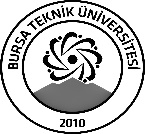  LİSANSÜSTÜ EĞİTİM ENSTİTÜSÜDOKTORA YETERLİK SINAVI BAŞVURU DİLEKÇESİ.................................................................................... ANABİLİM DALI BAŞKANLIĞINA……………………….. Anabilim dalınız ....................................... numaralı Doktora programı ............................. yarıyıl öğrencisiyim.Gerekli en az ders yükünü tamamlamış bulunmaktayım. Doktora Yeterlik Sınavına alınabilmem için gereğini saygılarımla arz ederim.                                                                                                       Tarih                                                                                                     Ad, Soyad, İmzaTelefon: E-posta:Uygundur/Uygun Değildir.…../…../202..Danışman Unvan, Ad-Soyadİmza	Ek: Not Döküm Belgesi ÖNEMLİ AÇIKLAMALAR:Öğrenci ders dönemini tamamlamasını takip eden ilk dönemin sonuna kadar Yeterlik sınavına girmek zorundadır. Yeterlik sınavına girmek için başvuruda bulunan öğrenci Yeterlik sınavına girmediği takdirde başarısız sayılır.Yeterlik sınavından iki kez başarısız olan öğrencinin enstitü ile ilişiği kesilir.